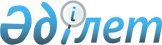 О внесении изменений в решение Жанакорганского районного маслихата от 29 декабря 2022 года № 354 "О бюджете сельского округа Талап на 2023-2025 годы"Решение Жанакорганского районного маслихата Кызылординской области от 1 июня 2023 года № 46
      Жанакорганского районный маслихат РЕШИЛ:
      1. Внести в решение Жанакорганского районного маслихата от 29 декабря 2022 года № 354 "О бюджете сельского округа Талап на 2023-2025 годы" следующие изменения:
      пункт 1 изложить в новой редакции:
      "1. Утвердить бюджет сельского округа Талап на 2023-2025 годы согласно приложениям 1, 2 и 3, в том числе на 2023 год в следующем объеме:
      1) доходы – 68 387,0 тысяч тенге, в том числе:
      налоговые поступления – 1 186,0 тысяч тенге;
      неналоговые поступления – 0;
      поступления трансфертов – 67 201,0 тысяч тенге;
      2) затраты – 68 588,2 тысяч тенге;
      3) чистое бюджетное кредитование – 0:
      бюджетные кредит – 0;
      погащение бюджетных кредитов – 0;
      4) сальдо по операциям с финансовыми активами – 0:
      приобритение финансовых активов – 0;
      поступления от продажи финансовых активов государства – 0;
      5) дефицит (профицит) бюджета – -201,2 тысяч тенге;
      6) финансирование дефицита (использование профицита) бюджета – 201,2 тысяч тенге.".
      Приложение 1 к решению изложить в новой редакции согласно приложению к настоящему решению.
      2. Настоящее решение вводится в действие с 1 января 2023 года. Бюджет сельского округа Талап на 2023 год
					© 2012. РГП на ПХВ «Институт законодательства и правовой информации Республики Казахстан» Министерства юстиции Республики Казахстан
				
      Председаталь Жанакорганского районного маслихата 

Г.Сопбеков
Приложение к решению
Жанакорганского районного маслихата
от 1 июня 2023 года № 46Приложение 1 к решению
Жанакорганского районного маслихата
от 29 декабря 2022 года 354
Категория
Категория
Категория
Категория
Сумма, тысяч тенге
Класс
Класс
Класс
Сумма, тысяч тенге
Подкласс
Подкласс
Сумма, тысяч тенге
I. Доходы
68 387
1
Налоговые поступления
1 186
01
Подоходный налог
51
2
Индивидуальный подоходный налог
51
04
Налоги на собственность
1 135
1
Hалоги на имущество
26
3
Земельный налог
124
4
Налог на транспортные средства
934
5
Единый земельный налог
51
4
Поступление трансфертов
67 201
02
Трансферты из вышестоящих органов государственного управления
67 201
3
Трансферты из бюджетов городов районного значения, сел, поселков, сельских округов
67 201
Функциональная группа
Функциональная группа
Функциональная группа
Функциональная группа
Сумма, тысяч тенге
Администратор бюджетных программ
Администратор бюджетных программ
Администратор бюджетных программ
Сумма, тысяч тенге
Программа
Программа
Сумма, тысяч тенге
Наименование
Сумма, тысяч тенге
II. Затраты
68 588,2
01
Государственные услуги общего характера
35 154,1
124
Аппарат акима города районного значения, села, поселка, сельского округа
35 154,1
001
Услуги по обеспечению деятельности акима города районного значения, села, поселка, сельского округа
35 154,1
06
Социальная помощь и социальное обеспечение
6 159
124
Аппарат акима города районного значения, села, поселка, сельского округа
6 159
003
Оказание социальной помощи нуждающимся гражданам на дому
6 159
07
Жилищно-коммунальное хозяйство
6 547
124
Аппарат акима города районного значения, села, поселка, сельского округа
6 547
008
Освещение улиц в населенных пунктах
1 037
009
Обеспечение санитарии населенных пунктов
180
011
Благоустройство и озеленение населенных пунктов
5 330
08
Культура, спорт, туризм и информационное пространство
18 603
124
Аппарат акима города районного значения, села, поселка, сельского округа
18 332
006
Поддержка культурно-досуговой работы на местном уровне
18 332
124
Аппарат акима города районного значения, села, поселка, сельского округа
271
028
Реализация физкультурно-оздоровительных и спортивных мероприятий на местном уровне
271
12
Транспорт и коммуникация
2 125
124
Аппарат акима города районного значения, села, поселка, сельского округа
2 125
045
Капитальный и текущий ремонт дорог в городах районного значения, селах, поселках, сельских округах
2 125
15
Трансферты
0,1
124
Аппарат акима города районного значения, села, поселка, сельского округа
0,1
048
Возврат неиспользованных (недоиспользованных)целевых трансфертов
0,1
3.Чистое бюджетное кредитование
0
4. Сальдо по операциям с финансовыми активами
0
5. Дефицит (профицит) бюджета
-201,2
6. Финансирование дефицита (использование профицита) бюджета
201,2
8
Используемые остатки бюджетных средств
201,2
01
Остатки средств бюджета
201,2
1
Свободные остатки бюджетных средств
201,1
2
Остатки бюджетных средств на конец периода
0,1